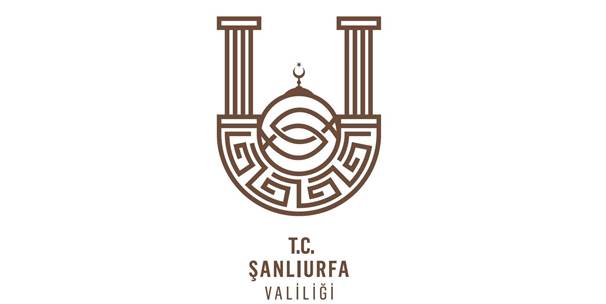 T.C.ŞANLIURFA VALİLİĞİVALİ YARDIMCILARIGÖREV BÖLÜMÜ YÖNERGESİ EYLÜL 2018GÖREV BÖLÜMÜ            SELAMİ IŞIK		VALİ YARDIMCISI            A) İÇİŞLERİ BAKANLIĞI,                    1.  İl Planlama ve Koordinasyon Müdürlüğü,                 2.  İdare ve Denetim Müdürlüğü,                 3.  İl Sosyal Etüt Proje Müdürlüğü.            B)  TARIM VE ORMAN BAKANLIĞI,İl Tarım ve Orman Müdürlüğü,Toprak Mahsulleri Ofisi Şube Müdürlüğü,Ziraat Odası Başkanlığı,Tütün ve Alkol Piyasası Düzenleme Kurumu (TAPDK).TJK ile ilgili iş ve işlemler,6.    Meteoroloji Bölge Müdürlüğü,7.    DSİ XV. Bölge MüdürlüğüOrman Bölge Müdürlüğü, Orman Su İşleri Şube Müdürlüğü,Doğa Koruma ve Milli Parklar Şube Müdürlüğü,Hayvan Hakları Kurulu Başkanlığı.1.  GAP Toprak, Su Kaynakları ve Tarımsal Araştırma Enstitüsü Müdürlüğü.Tarım ve Kırsal Kalkınmayı Destekleme Kurumu İl Koordinatörlüğü,
C) ÇEVRE VE ŞEHİRCİLİK BAKANLIĞI,     1. Toplu Konut İdaresi Başkanlığı (TOKİ),     2.  Çevre ve Şehircilik İl Müdürlüğü,     3.  Tapu ve Kadastro Bölge Müdürlüğü,     4.  İller Bankası A.Ş. Genel Müdürlüğü,     5.  Mahalli Çevre Kurulu Başkanlığı.  D) GENÇLİK VE SPOR BAKANLIĞI,      1.  Gençlik ve Spor İl Müdürlüğü,	                                          2.  Kredi Yurtlar Kurumu Genel Müdürlüğü,      3.  Gençlik Merkezleri.E)  ENERJİ VE TABİİ KAYNAKLAR BAKANLIĞI,      1.  Enerji Piyasası Düzenleme Kurumu (EPDK),      2.  Türkiye Petrolleri Anonim Ortaklığı (TPAO),      3.  Maden Tetkik Arama Genel Müdürlüğü (MTA),      4.  Atatürk HES İşletme Müdürlüğü,      5.  TEİAŞ 12. İletim Tesis ve İşletme Grup Müdürlüğü,      6.  Dicle Elektrik Dağıtım A.Ş. (DEDAŞ)              F) VALİLİK,                     1.  İl Merkez Proje Ofisi ( SODES Projeleri ), 2.  Kadın Kültür Merkezi,       3.  Ceylanpınar, Viranşehir İlçe Koordinatörlüğü                    G)  DİĞER GÖREVLER,                  Vali tarafından verilecek diğer görevle	     Bahadır GÜNEŞ		VALİ YARDIMCISI             A)  MİLLİ SAVUNMA BAKANLIĞI,                        1. 20’ nci Zırhlı Tugayı (Koordine)                   2.  3’ üncü Hudut Alayı (Koordine)                   3.  Askerlik Dairesi ile ilgili iş ve işlemler. B)  İÇİŞLERİ BAKANLIĞI,      1.  İl Jandarma Komutanlığı,                  2.  İl Emniyet Müdürlüğü,                  3.  İl Spor Güvenlik Kurulu Başkanlığı,                  4.  İl Polis Disiplin Kurulu Başkanlığı,      5.  İl Trafik Komisyonu Başkanlığı.    6.  İl Basın ve Halkla İlişkiler Müdürlüğü,                      (CİMER ve Bilgi Edinme işlemleri dahil).  7.   Protokol Şube Müdürlüğü.     8. Bilgi İşlem Şube Müdürlüğü.                  C) MİLLİ EĞİTİM BAKANLIĞI,      1.  İl Milli Eğitim Müdürlüğü,      2.  İl Milli Eğitim Disiplin Kurulu Başkanlığı,                 D) YÖK-ÖSYM VE ÜNİVERSİTELER,     1.  Yüksek Öğretim Kurumu (YÖK)     2.  Ölçme Seçme Yerleştirme Merkezi (ÖSYM)                  3.  Harran Üniversitesi ile ilgili iş ve işlemler.              E)  TARIM VE ORMAN BAKANLIĞI,                  1.   Mera Komisyonu Başkanlığı,            F)   ADALET BAKANLIĞI,       1.  Adli ve İdari Yargı Organları ile ilgili iş ve işlemler,       2.  Seçimlerle ilgili iş ve işlemler.                     G) VALİLİK,       1. GAMER,    
      2. İl Güvenlik İşleri Bürosu,       3. Gıda OSB,         4. Hilvan, Siverek, Karaköprü İlçe Koordinatörlüğü,           H)  DİĞER GÖREVLER,        Vali tarafından verilecek diğer görevler.	  UFUK AKIL	  VALİ YARDIMCISI          A) İÇİŞLERİ BAKANLIĞI,     1.  İller İdaresi Genel Müdürlüğü     2.  İl Afet ve Acil Durum Müdürlüğü, (AFAD)     3.  İl Afet ve Acil Durum Merkezi     4.  Yatırım İzleme ve Koordinasyon Başkanlığı, (YİKOB)     5.  İl Göç İdaresi Müdürlüğü,           
                 6.  İl Yazı İşleri Müdürlüğü,             B) KÜLTÜR VE TURİZM BAKANLIĞI,1.  Kültür ve Turizm İl Müdürlüğü,2.  Şanlıurfa Müze Müdürlüğü,3.  Kültür ve Tabiat Varlıklarını Koruma Kurulu Bölge Müdürlüğü,4.  İl Halk Kütüphanesi Müdürlüğü,5.  Şanlıurfa Devlet Türk Halk Müziği Korosu Müdürlüğü.      C) SAĞLIK BAKANLIĞI,     1.  İl Sağlık Müdürlüğü,     2.  İl Hıfzıssıhha Kurulu Başkanlığı.                D) TİCARET BAKANLIĞI,                 1. İhracatçı Birlikleri.E) SANAYİ VE TEKNOLOJİ BAKANLIĞI,      1. GAP Bölge Kalkınma İdaresi Bölge Müdürlüğü,                  2. Karacadağ Kalkınma Ajansı.            F) DIŞİŞLERİ BAKANLIĞI,G) VALİLİK,       1.  Sınır Mülki İdare Amirliği      
     2.  Organize Sanayi Bölgesi,	                                                     3.  Havaalanı Mülki İdare Amirliği,	     4. Şanlıurfa Kültür ve Sanat Vakfı (ŞURKAV)	     5. Şanlıurfa Çevre Koruma Vakfı (ŞURÇEV)     6.  Akçakale, Harran, Bozova, Eyyübiye, İlçe Koordinatörü.H)  DİĞER GÖREVLER,     	         Vali tarafından verilecek diğer görevler.   	  SİNAN BAŞAK        VALİ YARDIMCISI         A)CUMHURBAŞKANLIĞI / BAĞLI KURUM VE KURULUŞLAR,                 1.   Müftülük,                   2.   Diyanet İşleri Eğitim Merkezi Müdürlüğü,     3.   Basın-Yayın ve Enformasyon İl Müdürlüğü,    	     4.   Basın İlan Kurumu Şube Müdürlüğü.  B) İÇİŞLERİ BAKANLIĞI,
                 1.   İl Nüfus ve Vatandaşlık İşleri Müdürlüğü,     2.   İl Sivil Toplumla İlişkiler Müdürlüğü, 3.   İdari Hizmetler Şube Müdürlüğü.          C) AİLE, ÇALIŞMA VE SOSYAL HİZMETLER BAKANLIĞI,                 1.  Sosyal Güvenlik Kurumu İl Müdürlüğü,                 2.  Türkiye İş Kurumu İl Müdürlüğü,                 3.  İl İstihdam Kurulu Başkanlığı,                 4.  Kayıt Dışı İstihdam ile Mücadele Projesi (KADİM),           D) SANAYİ VE TEKNOLOJİ BAKANLIĞI,                 1.   Sanayi ve Teknoloji İl Müdürlüğü,     2.   Tarım Satış Kooperatifleri Birliği Başkanlığı,	     3.   Ticaret ve Sanayi Odası,	     4.   Ticaret Borsası,     5.    KOSGEB (Küçük ve Orta Ölçekli Sanayiyi Geliştirme ve Destekleme Hizmet İl            Müdürlüğü.).E) KÜLTÜR VE TURİZM BAKANLIĞI,      1.  Vakıflar Bölge Müdürlüğü.            F) VALİLİK,         1.  Sosyal Yardımlaşma ve Dayanışma Vakfı Başkanlığı,                    2.  Birecik, Halfeti, Suruç, Haliliye İlçe Koordinatörlüğü,              G)  DİĞER GÖREVLER,                  Vali tarafından verilecek diğer görevler.	    ADEM ÜNAL	    VALİ YARDIMCISI V.A) AİLE, ÇALIŞMA VE SOSYAL HİZMETLER BAKANLIĞI,                 1.  Aile, Çalışma ve Sosyal Hizmetler İl Müdürlüğü,B) ULAŞTIRMA VE ALT YAPI BAKANLIĞI, 1.   PTT Başmüdürlüğü, 2.   Ulaştırma Bölge Müdürlüğü,     3.   Telekom Başmüdürlüğü,     4.   Bilgi Teknolojileri ve İletişim Kurumu,                 5.   TCDD Genel Müdürlüğü,	     6.    Karayolları 91. Şube Şefliği.C)  DİĞER GÖREVLER,        Vali tarafından verilecek diğer görevler.  	  ALİ YILMAZ   	 VALİ YARDIMCISI V.CUMHURBAŞKANLIĞI / BAĞLI KURUM VE KURULUŞLAR,                 1.  Atatürk Kültür Dil Tarih Yük. Kur. Başkanlığı,                 2.  Yurt Dışı Türkler ve Akraba Toplulukları Başkanlığı,                 3.  Türk İşbirliği ve Kalkınma Teşkilatı İşbirliği Ajansı,                 B) İÇİŞLERİ BAKANLIĞI,                 1.   İl İdare Kurulu Başkanlığı,     2.   İl İdare Kurulu Müdürlüğü (3091 sayılı Kanun Uygulamaları dahil.)     3.   İl Disiplin Kurulu Başkanlığı,     4.   İl Hukuk İşleri Müdürlüğü,     5.   Hukuk İşleri Şube Müdürlüğü.                           (Terörden Zarar Görenler Tespit Komisyon Başkanlığı dahil.)           C) HAZİNE VE MALİYE BAKANLIĞI,                 1.  Defterdarlık,     2.  Vergi Dairesi Başkanlığı           D) TİCARET BAKANLIĞI,      1.  Ticaret İl Müdürlüğü.      2.  Gümrük Müdürlüğü,                         E)  DİĞER GÖREVLER,               Vali tarafından verilecek diğer görevler.GÖREV EŞLEŞME	Vali Yardımcılarından birisinin herhangi bir nedenle (izin, hastalık izni, görev, emeklilik vs.) görevde bulunmadığı zamanlarda ayrılanın görevini; (ayrıca bir onay alınmamışsa) aşağıdaki eşleşmeye göre yerine bakan Vali Yardımcısı yürütecektir. Vali Yardımcısı Ufuk AKIL                Vali Yardımcısı Bahadır GÜNEŞVali Yardımcısı Selami IŞIK               Vali Yardımcısı Sinan BAŞAKVali Yardımcısı V.Ali YILMAZ	   Vali Yardımcısı V. Adem ÜNALDİĞER HUSUSLAR      1. Cumhurbaşkanlığına bağlı, ilgili ve ilişkili ( Cumhurbaşkanlığı Yardımcılığı, Özel Kalem Müdürlüğü, Ofisler, Kurul Başkanlıkları ve Bağlı Kurum ve Kuruluşlar ) kuruluşlardan konusuna göre ilgili Vali Yardımcısı sorumlu olacaktır. (Örneğin, Finans Ofisi ve Ekonomi Politikaları Kurulundan gelen yazılardan Hazine ve Maliye Bakanlığından sorumlu Vali Yardımcısı )      2. Yönergedeki görevlendirme; Yalnızca Bakanlık adı belirtildiği durumlarda ilgili Bakanlığın ana, danışma, denetim ve yardımcı birimleri ile bağlı kuruluşlarını, Bakanlıkla birlikte alt birim belirtildiğinde ise yalnızca o alt birimi, kapsar.        3. Vali Yardımcıları kendilerine bağlı kamu kurum ve kuruluşlarının etkin, hızlı, verimli ve diğer   kurumlarla uyum ve işbirliği içerisinde çalışmasından, denetiminden, hizmetlerin zamanında planlanarak sonuçlandırılmasından, mesai saatlerine uyulmasından ve vatandaşlarımızın kamu kurumlarından beklentilerinin en iyi şekilde karşılanmasından sorumludurlar.         4. Vali Yardımcılarımız İlimizi ziyaret eden üst düzey devlet büyükleri ve Sayın Bakanların gezi ve incelemelerinde kendilerine bağlı kurumların programı çerçevesindeki etkinliklerinde sorumlu olarak hazır bulunacak, aksaksız geçmesi ve verimli gerçekleşmesine katkı sağlayacaklardır. Valilik Makamına karşı program öncesinden başlayarak hazırlık aşamalarına ve sonuçlanmasına kadar ki sürede, genel koordinatör Vali Yardımcısı ile birlikte sorumlu olacaktır. 	        5. Vali Yardımcılarımızın İl genelindeki kamu kurum ve kuruluşları ile birlik, oda, borsa, dernek ve sivil toplum kuruluşları tarafından gerçekleştirilecek tören, açılış, kutlama, temel atma, forum, panel, konferans vb. etkinliklere katılımı ile kendilerine bağlı kurumların etkinliklerine katılım ve sorumluluğu bu yönergede belirtilen görev dağılımına göre gerçekleştirilecektir. Bu bağlamda Valilik Makamını temsil eden ve bu doğrultuda algılanan Vali Yardımcılarımız, her düzeydeki bu tür etkinliklere Valilik Makamının görevlendirmesi ve bilgisi dâhilinde katılabileceklerdir. Bu doğrultuda katılmak istedikleri bu etkinlikler için önceden Makama bilgi arz edecek ve izni müteakip katılımı gerçekleştireceklerdir. Abdullah ERİNŞanlıurfa Valisi